Santa Escolástica  480-547Hermana de S. Benitowikipedia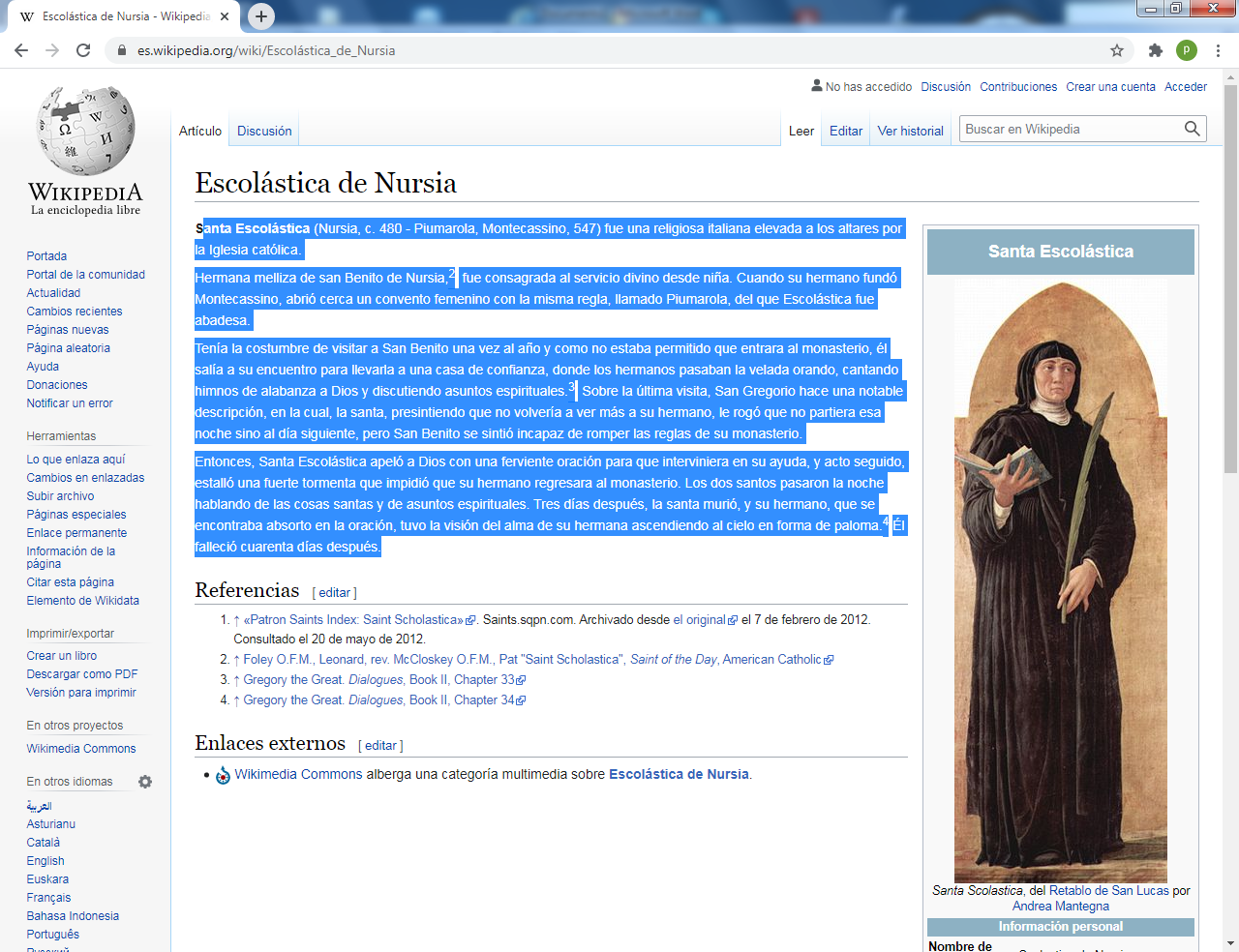    Era como su hermano de Nursia, nacida hacia el 480 .Y murió en su monasterio cercano a Monte Casino, en Piumarola, el 547. Fue una religiosa italiana elevada a los altares por la Iglesia católica. Y se orientó pronto  la vida religiosa para imitar a su hermano gemelo. Otros biógrafos suelen reconocer que fueron los padres los que la orientaron y consagraron a la vida contemplativa en algún monasterio, como ya era costumbre en e siglo V en la Italia del Sur en donde se halla Montecasino.  Es probable que ella misma eligió el lugar donde se había instalado su hermano, una vez que los primeros monjes, con los que vivió, le obligaron a marchar por las exigencias que les impuso, aunque  ellos mismos le eligieron como Abad o superior del monasterio en el que se habían juntadoHermana melliza de san Benito de Nursia,  fue consagrada al servicio divino desde niña. Cuando su hermano fundó Montecasino, abrió cerca un convento femenino con la misma regla, llamado Piumarola, del que Escolástica fue abadesa.Los benedictinos aseguran que mientras su hermano residía en Monte Casino (Italia), ella se estableció en Plombariola, fundando y gobernando un convento con la misma regla que su hermano había puesto en su monasterio, cada vez más creciente. Ella aplico las formas de vida y las reglas al grupo de mujeres piadosas que se fueron integrando en el monasterio austero y sencillo que ella había acondicionado.Sin embargo, otras fuentes dicen que también es probable que haya vivido en una ermita con una o dos mujeres religiosas en la base de Monte Casino, donde hay una antigua iglesia que lleva su nombre. Así como el monasterio de Montecasino creció rápidamente y el edificio se fue engrandeciendo, el de Escolástica se mantuvo pequeño, sencillo y humilde a los ojos de los hombres. La historia más común sobre la santa es que solía orar y compartir sobre la vida espiritual con su hermano una vez al año, cuando iba a visitarlo. Pero, como no estaba permitido entrar al monasterio, él salía a su encuentro y mantenía la conversación y daba las consignas que su hermana le pedía.Santa Escolástica es considerada la fundadora de la rama del monaquismo benedictino para mujeres, que posteriormente fue creciendo en paralelo con los monasterios de los monjes que fueron multiplicándose.      Tenía la costumbre de visitar a San Benito una vez al año y como no estaba permitido que entrara al monasterio, él salía a su encuentro para llevarla a una casa de confianza, donde los hermanos pasaban la velada orando, cantando himnos de alabanza a Dios y discutiendo asuntos espirituales. ​ Sobre la última visita, San Gregorio hace una notable descripción, en la cual la santa, presintiendo que no volvería a ver más a su hermano, le rogó que no partiera esa noche, sino al día siguiente; pero San Benito se sintió incapaz de romper las reglas de su monasterio.Entonces, Santa Escolástica apeló a Dios con una ferviente oración para que interviniera en su ayuda. Y acto seguido estalló una fuerte tormenta que impidió que su hermano regresara al monasterio. Los dos santos pasaron la noche hablando de las cosas santas y de asuntos espirituales. Tres días después, la santa murió, y su hermano, que se encontraba absorto en la oración, tuvo la visión del alma de su hermana ascendiendo al cielo en forma de paloma.   ​Él falleció cuarenta días después.   Es patrona de las monjas, niños que sufren convulsiones y de ciudades como Le Mans en Francia o Alcolea de Calatrava en España. También se le invoca ante las tormentas y las lluvias. Su fiesta se celebra el 10 de febrero